ПРАВИТЕЛЬСТВО СТАВРОПОЛЬСКОГО КРАЯПОСТАНОВЛЕНИЕот 20 февраля 2024 г. N 74-пОБ УТВЕРЖДЕНИИ АДМИНИСТРАТИВНОГО РЕГЛАМЕНТА ПРЕДОСТАВЛЕНИЯПРАВИТЕЛЬСТВОМ СТАВРОПОЛЬСКОГО КРАЯ ГОСУДАРСТВЕННОЙ УСЛУГИ"ПРЕДОСТАВЛЕНИЕ ЗА СЧЕТ СРЕДСТВ БЮДЖЕТА СТАВРОПОЛЬСКОГО КРАЯСУБСИДИЙ НА ФИНАНСОВОЕ ОБЕСПЕЧЕНИЕ ЗАТРАТ НА ПОДДЕРЖКУСОЦИАЛЬНО ОРИЕНТИРОВАННЫХ НЕКОММЕРЧЕСКИХ ОРГАНИЗАЦИЙ,РЕАЛИЗУЮЩИХ СОЦИАЛЬНЫЕ ПРОЕКТЫ В СТАВРОПОЛЬСКОМ КРАЕ"В соответствии с Федеральным законом "Об организации предоставления государственных и муниципальных услуг", постановлениями Правительства Ставропольского края от 12 апреля 2023 г. N 201-п "Об утверждении Порядка разработки и утверждения административных регламентов предоставления государственных услуг органами исполнительной власти Ставропольского края" и от 10 февраля 2022 г. N 67-п "О некоторых вопросах государственной поддержки социально ориентированных некоммерческих организаций в Ставропольском крае" Правительство Ставропольского края постановляет:1. Утвердить прилагаемый Административный регламент предоставления Правительством Ставропольского края государственной услуги "Предоставление за счет средств бюджета Ставропольского края субсидий на финансовое обеспечение затрат на поддержку социально ориентированных некоммерческих организаций, реализующих социальные проекты в Ставропольском крае".2. Контроль за выполнением настоящего постановления возложить на исполняющую обязанности заместителя председателя Правительства Ставропольского края, руководителя аппарата Правительства Ставропольского края заместителя руководителя аппарата Правительства Ставропольского края Маковскую Л.А.3. Настоящее постановление вступает в силу на следующий день после дня его официального опубликования.ГубернаторСтавропольского краяВ.В.ВЛАДИМИРОВУтвержденпостановлениемПравительства Ставропольского краяот 20 февраля 2024 г. N 74-пАДМИНИСТРАТИВНЫЙ РЕГЛАМЕНТПРЕДОСТАВЛЕНИЯ ПРАВИТЕЛЬСТВОМ СТАВРОПОЛЬСКОГО КРАЯГОСУДАРСТВЕННОЙ УСЛУГИ "ПРЕДОСТАВЛЕНИЕ ЗА СЧЕТ СРЕДСТВБЮДЖЕТА СТАВРОПОЛЬСКОГО КРАЯ СУБСИДИЙ НА ФИНАНСОВОЕОБЕСПЕЧЕНИЕ ЗАТРАТ НА ПОДДЕРЖКУ СОЦИАЛЬНО ОРИЕНТИРОВАННЫХНЕКОММЕРЧЕСКИХ ОРГАНИЗАЦИЙ, РЕАЛИЗУЮЩИХ СОЦИАЛЬНЫЕ ПРОЕКТЫВ СТАВРОПОЛЬСКОМ КРАЕ"I. Общие положения1. Настоящий Административный регламент разработан в целях повышения качества и доступности результатов предоставления Правительством Ставропольского края государственной услуги "Предоставление за счет средств бюджета Ставропольского края субсидий на финансовое обеспечение затрат на поддержку социально ориентированных некоммерческих организаций, реализующих социальные проекты в Ставропольском крае" (далее - государственная услуга), определяет порядок и стандарт предоставления Правительством Ставропольского края государственной услуги.    2.   Заявителями  на  предоставление  государственной  услуги  являютсясоциально  ориентированные  некоммерческие организации, которыми признаютсянекоммерческие   организации,  созданные  в  организационно-правовой  формеобщественной    организации    (за    исключением   политической   партии),общественного  движения,  фонда  (за  исключением  личного фонда), частного(общественного)    учреждения,   автономной   некоммерческой   организации,ассоциации  (союза), религиозной организации, казачьего общества или общиныкоренных малочисленных народов Российской Федерации, не имеющие учредителя,являющегося  государственным  органом,  органом местного самоуправления илипублично-правовым  образованием,  осуществляющие деятельность, направленнуюна   решение   социальных   проблем,   развитие   гражданского  общества  в                                                                          1Ставропольском крае, а также виды деятельности, предусмотренные статьей 31Федерального  закона  "О  некоммерческих  организациях"  и статьей 8 ЗаконаСтавропольского края "О государственной поддержке социально ориентированныхнекоммерческих  организаций  в  Ставропольском  крае", зарегистрированные вустановленном  законодательством Российской Федерации порядке на территорииСтавропольского  края  и  осуществляющие деятельность на его территории, заисключением  деятельности  в сфере социальной поддержки и защиты ветеранов,оказания    общественно   полезных   услуг,   исполнения   государственногосоциального  заказа на оказание государственных услуг в социальной сфере, иреализующие социальные проекты в Ставропольском крае (далее - заявитель).3. Государственная услуга предоставляется заявителю, который на дату не ранее чем за 30 календарных дней до даты начала приема заявок на право получения за счет средств бюджета Ставропольского края субсидии на финансовое обеспечение затрат на поддержку социально ориентированных некоммерческих организаций, реализующих социальные проекты в Ставропольском крае (далее соответственно - заявка, краевой бюджет, субсидия) должен соответствовать следующим требованиям:1) отсутствие у заявителя на едином налоговом счете задолженности по уплате налогов, сборов и страховых взносов в бюджеты бюджетной системы Российской Федерации или задолженности по уплате налогов, сборов и страховых взносов в бюджеты бюджетной системы Российской Федерации, не превышающей размер, определенный пунктом 3 статьи 47 Налогового кодекса Российской Федерации;2) отсутствие у заявителя просроченной задолженности по возврату в краевой бюджет субсидий, бюджетных инвестиций, предоставленных в том числе в соответствии с иными правовыми актами Ставропольского края, и иной просроченной (неурегулированной) задолженности по денежным обязательствам перед Ставропольским краем;3) отсутствие в отношении заявителя процесса реорганизации (за исключением реорганизации в форме присоединения к заявителю другого юридического лица), ликвидации, в отношении него не введена процедура банкротства, его деятельность не приостановлена в порядке, предусмотренном законодательством Российской Федерации;4) заявитель не является иностранным юридическим лицом, в том числе местом регистрации которого является государство или территория, включенные в утверждаемый Министерством финансов Российской Федерации перечень государств и территорий, используемых для промежуточного (офшорного) владения активами в Российской Федерации (далее - офшорная компания), а также российским юридическим лицом, в уставном (складочном) капитале которого доля прямого или косвенного (через третьих лиц) участия офшорных компаний, рассчитываемая в соответствии с абзацем вторым подпункта "а" пункта 3 общих требований к нормативным правовым актам, муниципальным правовым актам, регулирующим предоставление из бюджетов субъектов Российской Федерации, местных бюджетов субсидий, в том числе грантов в форме субсидий, юридическим лицам, индивидуальным предпринимателям, а также физическим лицам - производителям товаров, работ, услуг и проведение отборов получателей указанных субсидий, в том числе грантов в форме субсидий, утвержденных постановлением Правительства Российской Федерации от 25 октября 2023 г. N 1782, в совокупности превышает 25 процентов (если иное не предусмотрено законодательством Российской Федерации);5) заявитель не является получателем средств краевого бюджета на основании иных нормативных правовых актов Ставропольского края на цель, указанную в пункте 2 Порядка определения объема и предоставления за счет средств бюджета Ставропольского края субсидий на финансовое обеспечение затрат на поддержку социально ориентированных некоммерческих организаций, реализующих социальные проекты в Ставропольском крае, утвержденного постановлением Правительства Ставропольского края от 10 февраля 2022 г. N 67-п (далее - Порядок);    6)   наличие   согласия   заявителя   на  осуществление  ПравительствомСтавропольского  края,  Фондом-оператором президентских грантов по развитиюгражданского  общества  (далее - Фонд) (в случае предоставления субсидий засчет  средств  краевого бюджета, источником финансового обеспечения которыхявляются   гранты   Фонда,  предусмотренные  Указом  Президента  РоссийскойФедерации  от  30  января  2019  года N 30 "О грантах Президента РоссийскойФедерации,  предоставляемых  на  развитие  гражданского  общества" (далее -грант  Фонда)  в  отношении  него  проверок соблюдения им условий и порядкапредоставления   субсидии,   в   том  числе  в  части  достижения  значенийрезультатов    предоставления   субсидии,   установленных   соглашением   опредоставлении  субсидий,  заключенном  в  соответствии  с  типовой формой,установленной    министерством   финансов   Ставропольского   края   (далеесоответственно  -  результаты предоставления субсидии, соглашение), а такжепроверок  органами  государственного финансового контроля в соответствии со            1      2статьями 268  и 269  Бюджетного кодекса Российской Федерации;    7)  наличие обязательства заявителя о включении в договоры, заключаемые                                                       1заявителем  с  лицами,  указанными в пункте 3 статьи 78  Бюджетного кодексаРоссийской  Федерации,  согласия  таких лиц на осуществление ПравительствомСтавропольского края, Фондом (в случае предоставления субсидий счет средствкраевого  бюджета,  источником  финансового  обеспечения  которых  являютсягранты  Фонда)  в  отношении  них проверок соблюдения ими условий и порядкапредоставления   субсидии,   в   том  числе  в  части  достижения  значенийрезультатов    предоставления   субсидии,   а   также   проверок   органами                                                                        1государственного  финансового  контроля  в  соответствии со статьями 268  и   2269  Бюджетного кодекса Российской Федерации;8) наличие обязательства заявителя о соблюдении запрета на приобретение за счет субсидии иностранной валюты, за исключением операций, осуществляемых в соответствии с валютным законодательством Российской Федерации при закупке (поставке) высокотехнологичного импортного оборудования, сырья и комплектующих изделий, и обязательства заявителя о включении в договоры, заключаемые заявителем с юридическими лицами, получающими средства на основании таких договоров, запрета приобретения такими лицами за счет средств, полученных на основании таких договоров, иностранной валюты, за исключением операций, осуществляемых в соответствии с валютным законодательством Российской Федерации при закупке (поставке) высокотехнологичного импортного оборудования, сырья и комплектующих изделий;9) заявитель не находится в перечне организаций и физических лиц, в отношении которых имеются сведения об их причастности к экстремистской деятельности или терроризму;10) заявитель не находится в составляемых в рамках реализации полномочий, предусмотренных главой VII Устава Организации Объединенных Наций, Советом Безопасности Организации Объединенных Наций или органами, специально созданными решениями Совета Безопасности Организации Объединенных Наций, перечнях организаций и физических лиц, связанных с террористическими организациями и террористами или с распространением оружия массового уничтожения;11) заявитель не является иностранным агентом в соответствии с Федеральным законом "О контроле за деятельностью лиц, находящихся под иностранным влиянием".4. Государственная услуга предоставляется заявителю в соответствии с вариантом предоставления государственной услуги.Вариант предоставления государственной услуги определяется в соответствии с таблицей 1 приложения к настоящему Административному регламенту исходя из общих признаков заявителя, указанных в таблице 2 приложения к настоящему Административному регламенту, а также из результата предоставления государственной услуги, за предоставлением которой обратился указанный заявитель.Признаки заявителя определяются путем профилирования, осуществляемого в соответствии с настоящим Административным регламентом.5. Заявителю предоставляется результат государственной услуги, за предоставлением которого он обратился, в виде и способом, установленными пунктом 10 настоящего Административного регламента.II. Стандарт предоставления государственной услугиНаименование государственной услуги6. Наименование государственной услуги - "Предоставление за счет средств бюджета Ставропольского края субсидий на финансовое обеспечение затрат на поддержку социально ориентированных некоммерческих организаций, реализующих социальные проекты в Ставропольском крае".Наименование органа, предоставляющего государственную услугу7. Государственная услуга предоставляется Правительством Ставропольского края.Ответственным за предоставление государственной услуги является управление по взаимодействию с институтами гражданского общества аппарата Правительства Ставропольского края (далее - управление по взаимодействию с институтами гражданского общества).Государственная услуга в многофункциональных центрах предоставления государственных и муниципальных услуг в Ставропольском крае не предоставляется.Возможность получения государственной услуги по выбору заявителя в любом территориальном подразделении исполнительного органа Ставропольского края, предоставляющего государственную услугу, по экстерриториальному принципу не предусмотрена в связи с отсутствием у Правительства Ставропольского края территориальных подразделений.Результат предоставления государственной услуги8. Результатом предоставления государственной услуги является:1) принятие Правительством Ставропольского края решения о предоставлении субсидии заявителю и размере предоставляемой субсидии (далее - решение о предоставлении субсидии заявителю);2) принятие Правительством Ставропольского края решения об отказе заявителю в предоставлении субсидии.9. Формирование реестровой записи в качестве результата предоставления государственной услуги не предусмотрено.Документом, содержащим решение о предоставлении государственной услуги, является распоряжение Правительства Ставропольского края о предоставлении (об отказе в предоставлении) субсидии заявителю. В состав реквизитов указанного документа входят дата и регистрационный номер.10. Способами получения заявителем результата предоставления государственной услуги являются:1) в случае, если в отношении заявителя Правительством Ставропольского края принято решение о предоставлении субсидии - лично заявителем в день подписания соглашения, но не позднее 20 календарных дней со дня принятия Правительством Ставропольского края решения о предоставлении субсидии;2) в случае, если в отношении заявителя Правительство Ставропольского края принято решение об отказе заявителю в предоставлении субсидии - на официальном информационном Интернет-портале органов государственной власти Ставропольского края, размещенном в информационно-телекоммуникационной сети "Интернет" по адресу: http://www.stavregion.ru/podderzhka-nko/ (далее соответственно - Интернет-портал, сеть "Интернет") и электронной площадке, расположенной в сети "Интернет" по адресу: https://ставрополь.гранты.рф (далее - специальный портал) в течение 5 календарных дней со дня принятия Правительством Ставропольского края решения об отказе в предоставлении субсидии.Срок предоставления государственной услуги11. Максимальный срок предоставления государственной услуги, в том числе с учетом необходимости обращения в иные организации, участвующие в предоставлении государственной услуги, составляет 70 рабочих дней со дня окончания срока приема заявок, указанного в объявлении о проведении конкурса заявок на право получения за счет средств краевого бюджета субсидии (далее - конкурс).Правовые основания для предоставления государственной услуги12. Перечень нормативных правовых актов Российской Федерации, нормативных правовых актов Ставропольского края, регулирующих предоставление государственной услуги, с указанием их реквизитов и источников официального опубликования и информация о порядке досудебного (внесудебного) обжалования решений и действий (бездействия) Правительства Ставропольского края, а также его должностных лиц и государственных служащих размещаются:1) на Интернет-портале;2) в федеральной государственной информационной системе "Единый портал государственных и муниципальных услуг (функций)", размещенной в сети "Интернет" по адресу: www.gosuslugi.ru (далее - Единый портал);3) в государственной информационной системе Ставропольского края "Портал государственных и муниципальных услуг, предоставляемых органами исполнительной власти Ставропольского края и органами местного самоуправления муниципальных образований Ставропольского края", размещенной в сети "Интернет" по адресу: www.26gosuslugi.ru (далее - Региональный портал);4) в государственной информационной системе Ставропольского края "Региональный реестр государственных услуг" (www.rgis.stavregion.ru) (далее - Региональный реестр).Исчерпывающий перечень документов, необходимыхдля предоставления государственной услуги13. Для предоставления государственной услуги заявитель в сроки, указанные в объявлении о проведении конкурса, представляет в Правительство Ставропольского края заявку, содержащую следующую информацию:1) вид деятельности, указанный в статье 8 Закона Ставропольского края "О государственной поддержке социально ориентированных некоммерческих организаций в Ставропольском крае", которому соответствует комплекс мероприятий социального проекта;2) наименование социального проекта;3) краткое описание социального проекта;4) масштаб (территориальный охват) реализации социального проекта;5) срок реализации социального проекта, который не должен превышать 24 месяцев с даты начала его реализации;6) обоснование социальной значимости социального проекта;7) целевые группы участников социального проекта;8) цель и задачи социального проекта;9) календарный план реализации комплекса мероприятий социального проекта;10) значения ожидаемых количественных и качественных результатов реализации социального проекта;11) общая сумма расходов на реализацию социального проекта (бюджет социального проекта);12) размер субсидии, необходимый на реализацию социального проекта;13) смета расходов на реализацию социального проекта;14) информация о руководителе социального проекта;15) информация об участниках социального проекта;16) информация о заявителе (полное и сокращенное (при наличии) наименование, основной государственный регистрационный номер, идентификационный номер налогоплательщика, место нахождения, основные виды деятельности, контактная информация, адрес электронной почты, реквизиты банковского счета для перечисления субсидии).14. В состав заявки включаются следующие документы:1) копия доверенности, подтверждающей делегирование полномочий на подачу заявки от имени заявителя, заверенная руководителем заявителя и скрепленная печатью заявителя (при наличии печати) (представляется в случае, если заявка подписывается лицом, не обладающим правом действовать от имени заявителя без доверенности (далее - уполномоченное лицо);2) копия устава заявителя со всеми зарегистрированными изменениями к нему, заверенная руководителем заявителя и скрепленная печатью заявителя (при наличии печати);3) справка, оформленная в свободной форме, подписанная руководителем заявителя или уполномоченным лицом и главным бухгалтером заявителя, скрепленная печатью заявителя (при наличии печати), подтверждающая на дату не ранее чем за 30 календарных дней до даты начала приема заявок, что:заявитель соответствует требованиям, установленным подпунктами "2", "4" и "5" пункта 9 Порядка;деятельность заявителя не приостановлена в порядке, предусмотренном законодательством Российской Федерации;4) согласие субъектов персональных данных на обработку персональных данных и передачу их третьим лицам в соответствии с законодательством Российской Федерации в области персональных данных (представляется в случае, если информация и документы, включенные в состав заявки, содержат персональные данные);5) обязательство заявителя, оформленное в свободной форме, подписанное руководителем заявителя или уполномоченным лицом и скрепленное печатью заявителя (при наличии печати) о соблюдении запрета на приобретение за счет субсидии иностранной валюты, за исключением операций, осуществляемых в соответствии с валютным законодательством Российской Федерации при закупке (поставке) высокотехнологичного импортного оборудования, сырья и комплектующих изделий, и о включении в договоры, заключаемые заявителем в целях исполнения обязательств по соглашению, обязательства юридических лиц, получающих средства на основании таких договоров, о соблюдении ими запрета на приобретение за счет субсидии иностранной валюты, за исключением операций, осуществляемых в соответствии с валютным законодательством Российской Федерации при закупке (поставке) высокотехнологичного импортного оборудования, сырья и комплектующих изделий;    6)  согласие  заявителя на осуществление Правительством Ставропольскогокрая,  Фондом  (в  случае  предоставления субсидий за счет средств краевогобюджета,  источником финансового обеспечения которых являются гранты Фонда)в  отношении  него  проверок соблюдения им условий и порядка предоставлениясубсидии,   в   том   числе   в   части   достижения  значений  результатовпредоставления   субсидии,   а  также  проверок  органами  государственного                                                        1      2финансового  контроля  в  соответствии  со  статьями 268  и 269  Бюджетногокодекса  Российской  Федерации,  оформленное в свободной форме, подписанноеруководителем  заявителя  или  уполномоченным  лицом  и скрепленное печатьюзаявителя (при наличии печати);    7)   обязательство   заявителя  о  включении  в  договоры,  заключаемые                                                       1заявителем  с  лицами,  указанными в пункте 3 статьи 78  Бюджетного кодексаРоссийской  Федерации,  согласия  таких лиц на осуществление ПравительствомСтавропольского  края,  Фондом  (в  случае  предоставления субсидий за счетсредств   краевого  бюджета,  источником  финансового  обеспечения  которыхявляются  гранты  Фонда)  в отношении них проверок соблюдения ими условий ипорядка  предоставления  субсидии,  в том числе в части достижения значенийрезультатов  предоставления  субсидии,  а  также  органами государственного                                                        1      2финансового  контроля  в  соответствии  со  статьями 268  и 269  Бюджетногокодекса  Российской  Федерации,  оформленное в свободной форме, подписанноеруководителем  заявителя  или  уполномоченным  лицом  и скрепленное печатьюзаявителя (при наличии печати).15. Документы, которые заявитель вправе представить в составе заявки по собственной инициативе:1) документ, содержащий сведения о заявителе, содержащиеся в Едином государственном реестре юридических лиц;2) документ, содержащий сведения о наличии (отсутствии) у заявителя на едином налоговом счете задолженности по уплате налогов, сборов и страховых взносов в бюджеты бюджетной системы Российской Федерации или задолженности по уплате налогов, сборов и страховых взносов в бюджеты бюджетной системы Российской Федерации, не превышающей размер, определенный пунктом 3 статьи 47 Налогового кодекса Российской Федерации.16. Заявитель может включить в состав заявки дополнительную информацию о деятельности заявителя (в том числе документы).Исчерпывающий перечень оснований для отказа в приемедокументов, необходимых для предоставлениягосударственной услуги17. Основания для отказа заявителю в приеме заявки и документов, необходимых для предоставления государственной услуги, нормативными правовыми актами Российской Федерации, нормативными правовыми актами Ставропольского края не предусмотрены.Исчерпывающий перечень оснований для приостановленияпредоставления государственной услуги или отказав предоставлении государственной услуги18. Основания для приостановления предоставления государственной услуги нормативными правовыми актами Российской Федерации, нормативными правовыми актами Ставропольского края не предусмотрены.19. Основаниями для отказа в предоставлении государственной услуги являются:1) несоответствие заявителя условиям и требованиям, предусмотренным пунктами 5 и 9 Порядка;2) несоответствие представленных заявителем заявки и документов, содержащих сведения, указанные в абзацах втором и третьем пункта 18 Порядка, требованиям, установленным в объявлении о проведении конкурса;3) недостоверность представленной заявителем информации, содержащейся в документах, предусмотренных пунктом 11 Порядка, представленных заявителем в целях подтверждения соответствия его условиям и требованиям, предусмотренным пунктами 5 и 9 Порядка;4) подача заявителем заявки после даты и (или) времени, определенных для подачи заявок в объявлении о проведении конкурса;5) подача заявителем более одной заявки;6) непредставление (представление не в полном объеме) документов, указанных в объявлении о проведении конкурса.Размер платы, взимаемой с заявителя при предоставлениигосударственной услуги, и способы ее взимания20. Государственная пошлина или иная плата за предоставление государственной услуги не взимается.Максимальный срок ожидания в очереди при подаче заявителемзапроса о предоставлении государственной услугии при получении результата предоставлениягосударственной услуги21. Максимальный срок ожидания в очереди заявителем при подаче заявки или получении соглашения составляет 15 минут.Срок регистрации запроса о предоставлениигосударственной услуги22. Управление по взаимодействию с институтами гражданского общества осуществляет прием и регистрацию заявок в журнале регистрации заявок с указанием даты и времени их поступления в день их поступления в управление по взаимодействию с институтами гражданского общества.Требования к помещениям, в которых предоставляетсягосударственная услуга23. Помещения для приема заявителей должны соответствовать требованиям санитарно-эпидемиологических нормативов и правил пожарной безопасности.Помещения, предназначенные для предоставления государственной услуги, обеспечиваются необходимым оборудованием, канцелярскими принадлежностями, офисной мебелью, системой кондиционирования воздуха, гардеробом.Организация приема заявителей осуществляется в соответствии с графиком работы управления по взаимодействию с институтами гражданского общества, приведенным в пункте 27 настоящего Административного регламента.24. Визуальная, текстовая и мультимедийная информация о порядке предоставления государственной услуги размещается на информационном стенде, устанавливаемом в доступном для просмотра заявителями помещении в удобной для восприятия форме.Оформление визуальной, текстовой и мультимедийной информации о порядке предоставления государственной услуги должно соответствовать оптимальному зрительному и слуховому восприятию такой информации заявителями.25. Вход в помещения, в которых осуществляется предоставление государственной услуги, и передвижение по ним, не должны создавать затруднений для заявителей, в том числе с ограниченными возможностями здоровья.Правительство Ставропольского края в соответствии со статьей 15 Федерального закона "О социальной защите инвалидов в Российской Федерации" обеспечивает беспрепятственный доступ инвалидов к месту предоставления государственной услуги.Показатели доступности и качества государственной услуги26. Показателями доступности государственной услуги являются:1) своевременность, полнота и достоверность информирования заявителей о государственной услуге;2) соблюдение сроков и последовательности административных процедур, установленных настоящим Административным регламентом;3) наличие необходимого и достаточного количества помещений, предназначенных для предоставления государственной услуги;4) возможность получения заявителем информации о ходе предоставления государственной услуги в соответствии с пунктом 28 настоящего Административного регламента.27. Информирование о порядке предоставления государственной услуги осуществляется управлением по взаимодействию с институтами гражданского общества.Место нахождения управления по взаимодействию с институтами гражданского общества: 355025, г. Ставрополь, пл. Ленина, 1.График работы управления по взаимодействию с институтами гражданского общества: понедельник - пятница с 9.00 до 18.00, перерыв с 13.00 до 14.00; суббота, воскресенье - выходные дни.28. Информация по вопросам предоставления государственной услуги:1) размещается:на информационном стенде в месте предоставления государственной услуги;на Интернет-портале, Едином портале, Региональном портале в сети "Интернет";в Региональном реестре;посредством публикации в средствах массовой информации;2) предоставляется:с использованием средств телефонной связи по следующим номерам телефонов управления по взаимодействию с институтами гражданского общества: 8 (8652) 30-63-32, 30-62-29, 30-63-27, 30-65-15;путем консультирования заявителей или их представителей должностными лицами управления по взаимодействию с институтами гражданского общества при их личном обращении по адресу: 355025, г. Ставрополь, пл. Ленина, 1 (кабинет N 324);путем направления заявителям ответов на письменные обращения заявителей, поступившие в управление по взаимодействию с институтами гражданского общества по адресу: 355025, г. Ставрополь, пл. Ленина, 1 или по факсу: 8 (8652) 35-06-60, а также в форме электронного документа с использованием электронной почты по адресу: pr_vigo@stavkray.ru.29. Информация о предоставлении государственной услуги предоставляется заявителю бесплатно.30. Качество предоставления государственной услуги характеризуется отсутствием:1) очередей при приеме заявителей;2) жалоб на действия (бездействие), некорректное и невнимательное отношение должностных лиц управления по взаимодействию с институтами гражданского общества к заявителям.31. Взаимодействие заявителя с должностными лицами управления по взаимодействию с институтами гражданского общества по вопросам предоставления государственной услуги осуществляется при личном обращении заявителя за информацией о предоставлении государственной услуги и при получении результата предоставления государственной услуги.Продолжительность взаимодействия заявителя с должностными лицами управления по взаимодействию с институтами гражданского общества по вопросам предоставления государственной услуги не должна превышать 15 минут.Иные требования к предоставлению государственной услуги,в том числе учитывающие особенности предоставлениягосударственной услуги в многофункциональных центрахи особенности предоставления государственной услугив электронной форме32. Предоставление государственной услуги в электронной форме не осуществляется.33. Услуги, которые являются необходимыми и обязательными для предоставления государственной услуги, нормативными правовыми актами Российской Федерации и нормативными правовыми актами Ставропольского края не предусмотрены.III. Состав, последовательность и сроки выполненияадминистративных процедурПеречень вариантов предоставления государственной услуги34. При обращении заявителя за предоставлением субсидии государственная услуга предоставляется в соответствии со следующими вариантами предоставления государственной услуги:1) вариант 1 - предоставление государственной услуги заявителю, от имени которого обратилось лицо, имеющее право действовать от имени заявителя без доверенности, - в случае принятия Правительством Ставропольского края решения о предоставлении субсидии заявителю;2) вариант 2 - предоставление государственной услуги заявителю, от имени которого обратилось уполномоченное лицо по доверенности, - в случае принятия Правительством Ставропольского края решения о предоставлении субсидии заявителю;3) вариант 3 - предоставление государственной услуги заявителю, от имени которого обратилось лицо, имеющее право действовать от имени заявителя без доверенности, - в случае принятия Правительством Ставропольского края решения об отказе заявителю в предоставлении субсидии;4) вариант 4 - предоставление государственной услуги заявителю, от имени которого обратилось уполномоченное лицо по доверенности, - в случае принятия Правительством Ставропольского края решения об отказе заявителю в предоставлении субсидии.35. В случае выявления допущенных опечаток и (или) ошибок в выданных в результате предоставления государственной услуги документах должностное лицо управления по взаимодействию с институтами гражданского общества по поручению начальника управления по взаимодействию с институтами гражданского общества осуществляет подготовку дополнительного соглашения с заявителем, заявка которого по итогам оценки заявок конкурсной комиссией по проведению конкурса набрала 30 и более баллов (далее соответственно - конкурсная комиссия, победитель конкурса).36. Основанием для начала подготовки дополнительного соглашения с победителем конкурса является поступление в Правительство Ставропольского края заявления победителя конкурса об исправлении допущенных опечаток и ошибок в выданных в результате предоставления государственной услуги документах, оформленного в произвольной форме (далее - заявление на исправление ошибок).37. Заявление на исправление ошибок рассматривается должностным лицом управления по взаимодействию с институтами гражданского общества по поручению начальника управления по взаимодействию с институтами гражданского общества в течение 3 рабочих дней с даты регистрации заявления на исправление ошибок в Правительстве Ставропольского края.38. Максимальный срок для подготовки дополнительного соглашения с победителем конкурса составляет 10 рабочих дней с даты регистрации заявления на исправление ошибок в Правительстве Ставропольского края.Описание административной процедуры профилирования39. Вариант предоставления государственной услуги, а также признаки заявителя определяются в зависимости от лица, обратившегося от имени заявителя за предоставлением субсидии. Вопросы, направленные на определение общих признаков заявителя, приведены в таблице 2 приложения к настоящему Административному регламенту.40. Описание вариантов предоставления государственной услуги, приведенных в настоящем Административном регламенте, размещаются управлением по взаимодействию с институтами гражданского общества в общедоступном для ознакомления месте.Описание варианта 1 предоставления государственной услуги41. Максимальный срок предоставления государственной услуги по варианту 1 предоставления государственной услуги составляет 70 рабочих дней со дня окончания срока приема заявок, указанного в объявлении о проведении конкурса.42. Результатом предоставления государственной услуги по варианту 1 предоставления государственной услуги является принятие Правительством Ставропольского края решения о предоставлении субсидии заявителю.43. Административными процедурами, осуществляемыми при предоставлении государственной услуги по варианту 1 предоставления государственной услуги, являются:1) прием заявления (запроса) и документов и (или) информации, необходимых для предоставления государственной услуги;2) межведомственное информационное взаимодействие;3) принятие Правительством Ставропольского края решения о предоставлении (об отказе в предоставлении) субсидии заявителю;4) предоставление Правительством Ставропольского края результата предоставления государственной услуги.44. В варианте 1 предоставления государственной услуги не приведена административная процедура - приостановление предоставления государственной услуги (такая административная процедура не предусмотрена Порядком).Прием заявления (запроса) и документов и (или) информации,необходимых для предоставления государственной услугипо варианту 1 предоставления государственной услуги45. Представление заявителем заявки и документов для участия в конкурсе осуществляется лицом, имеющим право действовать от имени заявителя без доверенности, в Правительство Ставропольского края в сроки и способом, указанными в объявлении о проведении конкурса.46. Исчерпывающий перечень документов, необходимых в соответствии с законодательными или иными нормативными правовыми актами для предоставления государственной услуги по варианту 1 предоставления государственной услуги, которые заявитель должен представить в составе заявки самостоятельно:1) заявка, содержащая:информацию о виде деятельности, указанном в статье 8 Закона Ставропольского края "О государственной поддержке социально ориентированных некоммерческих организаций в Ставропольском крае", которому соответствует комплекс мероприятий социального проекта;наименование социального проекта;краткое описание социального проекта;масштаб (территориальный охват) реализации социального проекта;срок реализации социального проекта, который не должен превышать 24 месяцев с даты начала его реализации;обоснование социальной значимости социального проекта;целевые группы участников социального проекта;цель и задачи социального проекта;календарный план реализации комплекса мероприятий социального проекта;значения ожидаемых количественных и качественных результатов реализации социального проекта;общая сумма расходов на реализацию социального проекта (бюджет социального проекта);размер субсидии, необходимый на реализацию социального проекта;смета расходов на реализацию социального проекта;информация о руководителе социального проекта;информация об участниках социального проекта;информация о заявителе (полное и сокращенное (при наличии) наименование, основной государственный регистрационный номер, идентификационный номер налогоплательщика, место нахождения, основные виды деятельности, контактная информация, адрес электронной почты, реквизиты банковского счета для перечисления субсидии);2) копия устава заявителя со всеми зарегистрированными изменениями к нему, заверенная руководителем заявителя и скрепленная печатью заявителя (при наличии печати);3) справка, оформленная в свободной форме, подписанная руководителем заявителя и главным бухгалтером заявителя, скрепленная печатью заявителя (при наличии печати), подтверждающая на дату не ранее чем за 30 календарных дней до даты начала приема заявок, что:заявитель соответствует требованиям, установленным подпунктами "2", "4" и "5" пункта 9 Порядка;деятельность заявителя не приостановлена в порядке, предусмотренном законодательством Российской Федерации;4) согласие субъектов персональных данных на обработку персональных данных и передачу их третьим лицам в соответствии с законодательством Российской Федерации в области персональных данных (представляется в случае, если информация и документы, включенные в состав заявки, содержат персональные данные);5) обязательство заявителя, оформленное в свободной форме, подписанное руководителем заявителя и скрепленное печатью заявителя (при наличии печати) о соблюдении запрета на приобретение за счет субсидии иностранной валюты, за исключением операций, осуществляемых в соответствии с валютным законодательством Российской Федерации при закупке (поставке) высокотехнологичного импортного оборудования, сырья и комплектующих изделий, и о включении в договоры, заключаемые заявителем в целях исполнения обязательств по соглашению, обязательства юридических лиц, получающих средства на основании таких договоров, о соблюдении ими запрета на приобретение за счет субсидии иностранной валюты, за исключением операций, осуществляемых в соответствии с валютным законодательством Российской Федерации при закупке (поставке) высокотехнологичного импортного оборудования, сырья и комплектующих изделий;    6)  согласие  заявителя на осуществление Правительством Ставропольскогокрая,  Фондом  (в  случае  предоставления субсидий за счет средств краевогобюджета,  источником финансового обеспечения которых являются гранты Фонда)в  отношении  него  проверок соблюдения им условий и порядка предоставлениясубсидии,   в   том   числе   в   части   достижения  значений  результатовпредоставления   субсидии,   а  также  проверок  органами  государственного                                                        1      2финансового  контроля  в  соответствии  со  статьями 268  и 269  Бюджетногокодекса  Российской  Федерации,  оформленное в свободной форме, подписанноеруководителем  заявителя  и  скрепленное  печатью  заявителя  (при  наличиипечати);    7)   обязательство   заявителя  о  включении  в  договоры,  заключаемые                                                       1заявителем  с  лицами,  указанными в пункте 3 статьи 78  Бюджетного кодексаРоссийской  Федерации,  согласия  таких лиц на осуществление ПравительствомСтавропольского  края,  Фондом  (в  случае  предоставления субсидий за счетсредств   краевого  бюджета,  источником  финансового  обеспечения  которыхявляются  гранты  Фонда)  в отношении них проверок соблюдения ими условий ипорядка  предоставления  субсидии,  в том числе в части достижения значенийрезультатов  предоставления  субсидии,  а  также  органами государственного                                                        1      2финансового  контроля  в  соответствии  со  статьями 268  и 269  Бюджетногокодекса  Российской  Федерации,  оформленное в свободной форме, подписанноеруководителем  заявителя  и  скрепленное  печатью  заявителя  (при  наличиипечати).47. Исчерпывающий перечень документов, необходимых в соответствии с законодательными и иными нормативными правовыми актами для предоставления государственной услуги по варианту 1 предоставления государственной услуги, которые заявитель вправе представить в составе заявки по собственной инициативе:1) документ, содержащий сведения о заявителе, содержащиеся в Едином государственном реестре юридических лиц;2) документ, содержащий сведения о наличии (отсутствии) у заявителя на едином налоговом счете по уплате налогов, сборов и страховых взносов в бюджеты бюджетной системы Российской Федерации или задолженности по уплате налогов, сборов и страховых взносов в бюджеты бюджетной системы Российской Федерации, не превышающей размер, определенный пунктом 3 статьи 47 Налогового кодекса Российской Федерации.48. Способами установления личности руководителя заявителя при взаимодействии с заявителем являются:1) личное обращение в Правительство Ставропольского края - документ, удостоверяющий личность гражданина;2) посредством специального портала - установление личности не требуется.49. Основания для отказа заявителю в приеме заявки и документов, необходимых для предоставления государственной услуги по варианту 1 предоставления государственной услуги, законодательством Российской Федерации не предусмотрены.50. Заявка и документы, необходимые для предоставления государственной услуги по варианту 1 предоставления государственной услуги, не могут быть представлены уполномоченным лицом по доверенности.51. Вариант 1 предоставления государственной услуги не предусматривает возможности приема заявки и документов, необходимых для предоставления государственной услуги, по выбору заявителя независимо от его места нахождения.52. Государственная услуга по варианту 1 предоставления государственной услуги в многофункциональных центрах предоставления государственных и муниципальных услуг в Ставропольском крае не предоставляется.53. Срок регистрации заявки и документов, необходимых для предоставления государственной услуги по варианту 1 предоставления государственной услуги, составляет 1 рабочий день со дня подачи заявки и документов, необходимых для предоставления государственной услуги, в Правительство Ставропольского края.Межведомственное информационное взаимодействиепри предоставлении государственной услуги по варианту 1предоставления государственной услуги54. Для предоставления государственной услуги по варианту 1 предоставления государственной услуги Правительство Ставропольского края направляет следующие межведомственные информационные запросы:1) межведомственный информационный запрос "Сведения о заявителе, содержащиеся в Едином государственном реестре юридических лиц" (поставщиком данных сведений является Федеральная налоговая служба; основанием для направления межведомственного информационного запроса является непредставление заявителем соответствующих документов и сведений по собственной инициативе; в межведомственном информационном запросе указывается ИНН заявителя; межведомственный информационный запрос направляется Правительством Ставропольского края в течение 3 рабочих дней со дня окончания срока приема заявок, указанного в объявлении о проведении конкурса; Федеральная налоговая служба представляет запрашиваемые сведения в срок, не превышающий 48 часов с момента направления межведомственного информационного запроса, в виде выписки из Единого государственного реестра юридических лиц);2) межведомственный информационный запрос "Сведения о наличии (отсутствии) у заявителя на едином налоговом счете задолженности по уплате налогов, сборов и страховых взносов в бюджеты бюджетной системы Российской Федерации или задолженности по уплате налогов, сборов и страховых взносов в бюджеты бюджетной системы Российской Федерации, не превышающей размер, определенный пунктом 3 статьи 47 Налогового кодекса Российской Федерации" (поставщиком данных сведений является Управление Федеральной налоговой службы по Ставропольскому краю; основанием для направления межведомственного информационного запроса является непредставление заявителем соответствующих документов и сведений по собственной инициативе; в межведомственном информационном запросе указывается ИНН заявителя; межведомственный информационный запрос направляется Правительством Ставропольского края в течение 3 рабочих дней со дня окончания срока приема заявок, указанного в объявлении о проведении конкурса; Управление Федеральной налоговой службы по Ставропольскому краю представляет запрашиваемые сведения в срок, не превышающий 48 часов с момента направления межведомственного информационного запроса, в виде информации о наличии (отсутствии) у заявителя на едином налоговом счете задолженности по уплате налогов, сборов и страховых взносов в бюджеты бюджетной системы Российской Федерации или задолженности по уплате налогов, сборов и страховых взносов в бюджеты бюджетной системы Российской Федерации, не превышающей размер, определенный пунктом 3 статьи 47 Налогового кодекса Российской Федерации).Принятие Правительством Ставропольского края решенияо предоставлении государственной услуги по варианту 1предоставления государственной услуги55. Правительство Ставропольского края в течение 20 рабочих дней со дня получения протокола заседания конкурсной комиссии, на котором определены победители конкурса, принимает решение о предоставлении субсидии заявителю.56. Критериями принятия решения о предоставлении субсидии заявителю являются:1) соответствие представленных заявителем документов, предусмотренных пунктом 14 настоящего Административного регламента, и документов, содержащих сведения, указанные в пункте 15 настоящего Административного регламента, требованиям, установленным к ним в объявлении о проведении конкурса;2) представление документов, предусмотренных пунктом 14 настоящего Административного регламента;3) установление факта достоверности представленной заявителем информации в целях получения субсидии;4) признание заявителя победителем конкурса в порядке, предусмотренном пунктами 24 - 26 Порядка.Предоставление Правительством Ставропольского краярезультата предоставления государственной услугипо варианту 1 предоставления государственной услуги57. Способ получения заявителем результата предоставления государственной услуги - лично руководителем заявителя в день подписания соглашения, но не позднее 20 календарных дней со дня принятия Правительством Ставропольского края решения о предоставлении субсидии заявителю.58. Результат предоставления государственной услуги по варианту 1 предоставления государственной услуги не может быть предоставлен по выбору заявителя независимо от его места нахождения.Описание варианта 2 предоставления государственной услуги59. Максимальный срок предоставления государственной услуги по варианту 2 предоставления государственной услуги составляет 70 рабочих дней со дня окончания срока приема заявок, указанного в объявлении о проведении конкурса.60. Результатом предоставления государственной услуги по варианту 2 предоставления государственной услуги является принятие Правительством Ставропольского края решения о предоставлении субсидии заявителю.61. Административными процедурами, осуществляемыми при предоставлении государственной услуги по варианту 2 предоставления государственной услуги, являются:1) прием заявления (запроса) и документов и (или) информации, необходимых для предоставления государственной услуги;2) межведомственное информационное взаимодействие;3) принятие Правительством Ставропольского края решения о предоставлении (об отказе в предоставлении) субсидии заявителю;4) предоставление Правительством Ставропольского края результата предоставления государственной услуги.62. В варианте 2 предоставления государственной услуги не приведена административная процедура - приостановление предоставления государственной услуги (такая административная процедура не предусмотрена Порядком).Прием заявления (запроса) и документов и (или) информации,необходимых для предоставления государственной услугипо варианту 2 предоставления государственной услуги63. Представление заявителем заявки и документов для участия в конкурсе осуществляется уполномоченным лицом заявителя в Правительство Ставропольского края в сроки и способом, указанными в объявлении о проведении конкурса.64. Исчерпывающий перечень документов, необходимых в соответствии с законодательными или иными нормативными правовыми актами для предоставления государственной услуги по варианту 2 предоставления государственной услуги, которые уполномоченное лицо заявителя должен представить в составе заявки самостоятельно:1) копия доверенности, подтверждающей делегирование полномочий на подачу заявки от имени заявителя, заверенная руководителем заявителя и скрепленная печатью заявителя (при наличии печати);2) заявка, содержащая:информацию о виде деятельности, указанном в статье 8 Закона Ставропольского края "О государственной поддержке социально ориентированных некоммерческих организаций в Ставропольском крае", которому соответствует комплекс мероприятий социального проекта;наименование социального проекта;краткое описание социального проекта;масштаб (территориальный охват) реализации социального проекта;срок реализации социального проекта, который не должен превышать 24 месяцев с даты начала его реализации;обоснование социальной значимости социального проекта;целевые группы участников социального проекта;цель и задачи социального проекта;календарный план реализации комплекса мероприятий социального проекта;значения ожидаемых количественных и качественных результатов реализации социального проекта;общая сумма расходов на реализацию социального проекта (бюджет социального проекта);размер субсидии, необходимый на реализацию социального проекта; смета расходов на реализацию социального проекта;информация о руководителе социального проекта;информация об участниках социального проекта;информация о заявителе (полное и сокращенное (при наличии) наименование, основной государственный регистрационный номер, идентификационный номер налогоплательщика, место нахождения, основные виды деятельности, контактная информация, адрес электронной почты, реквизиты банковского счета для перечисления субсидии);3) копия устава заявителя со всеми зарегистрированными изменениями к нему, заверенная руководителем заявителя и скрепленная печатью заявителя (при наличии печати);4) справка, оформленная в свободной форме, подписанная уполномоченным лицом заявителя и главным бухгалтером заявителя, скрепленная печатью заявителя (при наличии печати), подтверждающая на дату не ранее чем за 30 календарных дней до даты начала приема заявок, что:заявитель соответствует требованиям, установленным подпунктами "2", "4" и "5" пункта 9 Порядка;деятельность заявителя не приостановлена в порядке, предусмотренном законодательством Российской Федерации;5) согласие субъектов персональных данных на обработку персональных данных и передачу их третьим лицам в соответствии с законодательством Российской Федерации в области персональных данных (представляется в случае, если информация и документы, включенные в состав заявки, содержат персональные данные);6) обязательство заявителя, оформленное в свободной форме, подписанное уполномоченным лицом заявителя и скрепленное печатью заявителя (при наличии печати) о соблюдении запрета на приобретение за счет субсидии иностранной валюты, за исключением операций, осуществляемых в соответствии с валютным законодательством Российской Федерации при закупке (поставке) высокотехнологичного импортного оборудования, сырья и комплектующих изделий, и о включении в договоры, заключаемые заявителем в целях исполнения обязательств по соглашению, обязательства юридических лиц, получающих средства на основании таких договоров, о соблюдении ими запрета на приобретение за счет субсидии иностранной валюты, за исключением операций, осуществляемых в соответствии с валютным законодательством Российской Федерации при закупке (поставке) высокотехнологичного импортного оборудования, сырья и комплектующих изделий;    7)  согласие  заявителя на осуществление Правительством Ставропольскогокрая,  Фондом  (в  случае  предоставления субсидий за счет средств краевогобюджета,  источником финансового обеспечения которых являются гранты Фонда)в  отношении  него  проверок соблюдения им условий и порядка предоставлениясубсидии,   в   том   числе   в   части   достижения  значений  результатовпредоставления   субсидии,   а  также  проверок  органами  государственного                                                        1      2финансового  контроля  в  соответствии  со  статьями 268  и 269  Бюджетногокодекса  Российской  Федерации,  оформленное в свободной форме, подписанноеуполномоченным лицом заявителя и скрепленное печатью заявителя (при наличиипечати);    8)   обязательство   заявителя  о  включении  в  договоры,  заключаемые                                                       1заявителем  с  лицами,  указанными в пункте 3 статьи 78  Бюджетного кодексаРоссийской  Федерации,  согласия  таких лиц на осуществление ПравительствомСтавропольского  края,  Фондом  (в  случае  предоставления субсидий за счетсредств   краевого  бюджета,  источником  финансового  обеспечения  которыхявляются  гранты  Фонда)  в отношении них проверок соблюдения ими условий ипорядка  предоставления  субсидии,  в том числе в части достижения значенийрезультатов  предоставления  субсидии,  а  также  органами государственного                                                        1      2финансового  контроля  в  соответствии  со  статьями 268  и 269  Бюджетногокодекса  Российской  Федерации,  оформленное в свободной форме, подписанноеуполномоченным лицом заявителя и скрепленное печатью заявителя (при наличиипечати).65. Исчерпывающий перечень документов, необходимых в соответствии с законодательными и иными нормативными правовыми актами для предоставления государственной услуги по варианту 2 предоставления государственной услуги, которые уполномоченное лицо заявителя вправе представить в составе заявки по собственной инициативе:1) документ, содержащий сведения о заявителе, содержащиеся в Едином государственном реестре юридических лиц;2) документ, содержащий сведения о наличии (отсутствии) у заявителя на едином налоговом счете задолженности по уплате налогов, сборов и страховых взносов в бюджеты бюджетной системы Российской Федерации или задолженности по уплате налогов, сборов и страховых взносов в бюджеты бюджетной системы Российской Федерации, не превышающей размер, определенный пунктом 3 статьи 47 Налогового кодекса Российской Федерации.66. Способами установления личности уполномоченного лица заявителя при взаимодействии с заявителем являются:1) личное обращение в Правительство Ставропольского края - документ, удостоверяющий личность гражданина;2) посредством специального портала - установление личности не требуется.67. Основания для отказа уполномоченному лицу заявителя в приеме заявки и документов, необходимых для предоставления государственной услуги по варианту 2 предоставления государственной услуги, законодательством Российской Федерации не предусмотрены.68. Вариант 2 предоставления государственной услуги не предусматривает возможности приема заявки и документов, необходимых для предоставления государственной услуги, по выбору уполномоченного лица заявителя независимо от его места нахождения.69. Государственная услуга по варианту 2 предоставления государственной услуги в многофункциональных центрах предоставления государственных и муниципальных услуг в Ставропольском крае не предоставляется.70. Срок регистрации заявки и документов, необходимых для предоставления государственной услуги по варианту 2 предоставления государственной услуги, составляет 1 рабочий день со дня подачи заявки и документов, необходимых для предоставления государственной услуги, в Правительство Ставропольского края.Межведомственное информационное взаимодействиепри предоставлении государственной услуги по варианту 2предоставления государственной услуги71. Для предоставления государственной услуги по варианту 2 предоставления государственной услуги Правительство Ставропольского края направляет следующие межведомственные информационных запросы:1) межведомственный информационный запрос "Сведения о заявителе, содержащиеся в Едином государственном реестре юридических лиц" (поставщиком данных сведений является Федеральная налоговая служба; основанием для направления межведомственного информационного запроса является непредставление заявителем соответствующих документов и сведений по собственной инициативе; в межведомственном информационном запросе указывается ИНН заявителя; межведомственный информационный запрос направляется Правительством Ставропольского края в течение 3 рабочих дней со дня окончания срока приема заявок, указанного в объявлении о проведении конкурса; Федеральная налоговая служба представляет запрашиваемые сведения в срок, не превышающий 48 часов с момента направления межведомственного информационного запроса, в виде выписки из Единого государственного реестра юридических лиц);2) межведомственный информационный запрос "Сведения о наличии (отсутствии) у заявителя на едином налоговом счете задолженности по уплате налогов, сборов и страховых взносов в бюджеты бюджетной системы Российской Федерации или задолженности по уплате налогов, сборов и страховых взносов в бюджеты бюджетной системы Российской Федерации, не превышающей размер, определенный пунктом 3 статьи 47 Налогового кодекса Российской Федерации" (поставщиком данных сведений является Управление Федеральной налоговой службы по Ставропольскому краю; основанием для направления межведомственного информационного запроса является непредставление заявителем соответствующих документов и сведений по собственной инициативе; в межведомственном информационном запросе указывается ИНН заявителя; межведомственный информационный запрос направляется Правительством Ставропольского края в течение 3 рабочих дней со дня окончания срока приема заявок, указанного в объявлении о проведении конкурса; Управление Федеральной налоговой службы по Ставропольскому краю представляет запрашиваемые сведения в срок, не превышающий 48 часов с момента направления межведомственного информационного запроса, в виде информации о наличии (отсутствии) у заявителя на едином налоговом счете задолженности по уплате налогов, сборов и страховых взносов в бюджеты бюджетной системы Российской Федерации или задолженности по уплате налогов, сборов и страховых взносов в бюджеты бюджетной системы Российской Федерации, не превышающей размер, определенный пунктом 3 статьи 47 Налогового кодекса Российской Федерации).Принятие Правительством Ставропольского края решенияо предоставлении государственной услуги по варианту 2предоставления государственной услуги72. Правительство Ставропольского края в течение 20 рабочих дней со дня получения протокола заседания конкурсной комиссии, на котором определены победители конкурса, принимает решение о предоставлении субсидии заявителю.73. Критериями принятия решения о предоставлении субсидии заявителю являются:1) соответствие представленных заявителем документов, предусмотренных пунктом 14 настоящего Административного регламента, и документов, содержащих сведения, указанные в пункте 15 настоящего Административного регламента, требованиям, установленным к ним в объявлении о проведении конкурса;2) представление документов, предусмотренных пунктом 14 настоящего Административного регламента;3) установление факта достоверности представленной заявителем информации в целях получения субсидии;4) признание заявителя победителем конкурса в порядке, предусмотренном пунктами 24 - 26 Порядка.Предоставление Правительством Ставропольского краярезультата предоставления государственной услуги по варианту2 предоставления государственной услуги74. Способ получения заявителем результата предоставления государственной услуги - лично руководителем заявителя в день подписания соглашения, но не позднее 20 календарных дней со дня принятия Правительством Ставропольского края решения о предоставлении субсидии заявителю.75. Результат предоставления государственной услуги по варианту 2 предоставления государственной услуги не может быть предоставлен по выбору заявителя независимо от его места нахождения.Описание варианта 3 предоставления государственной услуги76. Максимальный срок предоставления государственной услуги по варианту 3 предоставления государственной услуги составляет 70 рабочих дней со дня окончания срока приема заявок, указанного в объявлении о проведении конкурса.77. Результатом предоставления государственной услуги по варианту 3 предоставления государственной услуги является принятие Правительством Ставропольского края решения об отказе заявителю в предоставлении субсидии.78. Административными процедурами, осуществляемыми при предоставлении государственной услуги по варианту 3 предоставления государственной услуги, являются:1) прием заявления (запроса) и документов и (или) информации, необходимых для предоставления государственной услуги;2) межведомственное информационное взаимодействие;3) принятие Правительством Ставропольского края решения о предоставлении (об отказе в предоставлении) субсидии заявителю;4) предоставление Правительством Ставропольского края результата государственной услуги.79. В варианте 3 предоставления государственной услуги не приведена административная процедура - приостановление предоставления государственной услуги (такая административная процедура не предусмотрена Порядком).Прием заявления (запроса) и документов и (или) информации,необходимых для предоставления государственной услугипо варианту 3 предоставления государственной услуги80. Представление заявителем заявки и документов для участия в конкурсе осуществляется лицом, имеющим право действовать от имени заявителя без доверенности, в Правительство Ставропольского края в сроки и способом, указанными в объявлении о проведении конкурса.81. Исчерпывающий перечень документов, необходимых в соответствии с законодательными или иными нормативными правовыми актами для предоставления государственной услуги по варианту 3 предоставления государственной услуги, которые заявитель должен представить в составе заявки самостоятельно:1) заявка, содержащая:информацию о виде деятельности, указанном в статье 8 Закона Ставропольского края "О государственной поддержке социально ориентированных некоммерческих организаций в Ставропольском крае", которому соответствует комплекс мероприятий социального проекта;наименование социального проекта;краткое описание социального проекта;масштаб (территориальный охват) реализации социального проекта;срок реализации социального проекта, который не должен превышать 24 месяцев с даты начала его реализации;обоснование социальной значимости социального проекта;целевые группы участников социального проекта;цель и задачи социального проекта;календарный план реализации комплекса мероприятий социального проекта;значения ожидаемых количественных и качественных результатов реализации социального проекта;общая сумма расходов на реализацию социального проекта (бюджет социального проекта);размер субсидии, необходимый на реализацию социального проекта;смета расходов на реализацию социального проекта;информация о руководителе социального проекта;информация об участниках социального проекта;информация о заявителе (полное и сокращенное (при наличии) наименование, основной государственный регистрационный номер, идентификационный номер налогоплательщика, место нахождения, основные виды деятельности, контактная информация, адрес электронной почты, реквизиты банковского счета для перечисления субсидии);2) копия устава заявителя со всеми зарегистрированными изменениями к нему, заверенная руководителем заявителя и скрепленная печатью заявителя (при наличии печати);3) справка, оформленная в свободной форме, подписанная руководителем заявителя и главным бухгалтером заявителя, скрепленная печатью заявителя (при наличии печати), подтверждающая на дату не ранее чем за 30 календарных дней до даты начала приема заявок, что:заявитель соответствует требованиям, установленным подпунктами "2", "4" и "5" пункта 9 Порядка;деятельность заявителя не приостановлена в порядке, предусмотренном законодательством Российской Федерации;4) согласие субъектов персональных данных на обработку персональных данных и передачу их третьим лицам в соответствии с законодательством Российской Федерации в области персональных данных (представляется в случае, если информация и документы, включенные в состав заявки, содержат персональные данные);5) обязательство заявителя, оформленное в свободной форме, подписанное руководителем заявителя и скрепленное печатью заявителя (при наличии печати) о соблюдении запрета на приобретение за счет субсидии иностранной валюты, за исключением операций, осуществляемых в соответствии с валютным законодательством Российской Федерации при закупке (поставке) высокотехнологичного импортного оборудования, сырья и комплектующих изделий, и о включении в договоры, заключаемые заявителем в целях исполнения обязательств по соглашению, обязательства юридических лиц, получающих средства на основании таких договоров, о соблюдении ими запрета на приобретение за счет субсидии иностранной валюты, за исключением операций, осуществляемых в соответствии с валютным законодательством Российской Федерации при закупке (поставке) высокотехнологичного импортного оборудования, сырья и комплектующих изделий;    6)  согласие  заявителя на осуществление Правительством Ставропольскогокрая,  Фондом  (в  случае  предоставления субсидий за счет средств краевогобюджета,  источником финансового обеспечения которых являются гранты Фонда)в  отношении  него  проверок соблюдения им условий и порядка предоставлениясубсидии,   в   том   числе   в   части   достижения  значений  результатовпредоставления   субсидии,   а  также  проверок  органами  государственного                                                        1      2финансового  контроля  в  соответствии  со  статьями 268  и 269  Бюджетногокодекса  Российской  Федерации,  оформленное в свободной форме, подписанноеруководителем  заявителя  и  скрепленное  печатью  заявителя  (при  наличиипечати);    7)   обязательство   заявителя  о  включении  в  договоры,  заключаемые                                                       1заявителем  с  лицами,  указанными в пункте 3 статьи 78  Бюджетного кодексаРоссийской  Федерации,  согласия  таких лиц на осуществление ПравительствомСтавропольского  края,  Фондом  (в  случае  предоставления субсидий за счетсредств   краевого  бюджета,  источником  финансового  обеспечения  которыхявляются  гранты  Фонда)  в отношении них проверок соблюдения ими условий ипорядка  предоставления  субсидии,  в том числе в части достижения значенийрезультатов  предоставления  субсидии,  а  также  органами государственного                                                        1      2финансового  контроля  в  соответствии  со  статьями 268  и 269  Бюджетногокодекса  Российской  Федерации,  оформленное в свободной форме, подписанноеруководителем  заявителя  и  скрепленное  печатью  заявителя  (при  наличиипечати).82. Исчерпывающий перечень документов, необходимых в соответствии с законодательными и иными нормативными правовыми актами для предоставления государственной услуги по варианту 3 предоставления государственной услуги, которые заявитель вправе представить в составе заявки по собственной инициативе:1) документ, содержащий сведения о заявителе, содержащиеся в Едином государственном реестре юридических лиц;2) документ, содержащий сведения о наличии (отсутствии) у заявителя на едином налоговом счете задолженности по уплате налогов, сборов и страховых взносов в бюджеты бюджетной системы Российской Федерации или задолженности по уплате налогов, сборов и страховых взносов в бюджеты бюджетной системы Российской Федерации, не превышающей размер, определенный пунктом 3 статьи 47 Налогового кодекса Российской Федерации.83. Способами установления личности руководителя заявителя при взаимодействии с заявителем являются:1) личное обращение в Правительство Ставропольского края - документ, удостоверяющий личность гражданина;2) посредством специального портала - установление личности не требуется.84. Основания для отказа заявителю в приеме заявки и документов, необходимых для предоставления государственной услуги по варианту 3 предоставления государственной услуги, законодательством Российской Федерации не предусмотрены.85. Заявка и документы, необходимые для предоставления государственной услуги по варианту 3 предоставления государственной услуги, не могут быть представлены уполномоченным лицом по доверенности.86. Вариант 3 предоставления государственной услуги не предусматривает возможности приема заявки и документов, необходимых для предоставления государственной услуги, по выбору заявителя независимо от его места нахождения.87. Государственная услуга по варианту 3 предоставления государственной услуги в многофункциональных центрах предоставления государственных и муниципальных услуг в Ставропольском крае не предоставляется.88. Срок регистрации заявки и документов, необходимых для предоставления государственной услуги по варианту 3 предоставления государственной услуги, составляет 1 рабочий день со дня подачи заявки и документов, необходимых для предоставления государственной услуги, в Правительство Ставропольского края.Межведомственное информационное взаимодействиепри предоставлении государственной услуги по варианту 3предоставления государственной услуги89. Для предоставления государственной услуги по варианту 3 предоставления государственной услуги Правительство Ставропольского края направляет следующие межведомственные информационные запросы:1) межведомственный информационный запрос "Сведения о заявителе, содержащиеся в Едином государственном реестре юридических лиц" (поставщиком данных сведений является Федеральная налоговая служба; основанием для направления межведомственного информационного запроса является непредставление заявителем соответствующих документов и сведений по собственной инициативе; в межведомственном информационном запросе указывается ИНН заявителя; межведомственный информационный запрос направляется Правительством Ставропольского края в течение 3 рабочих дней со дня окончания срока приема заявок, указанного в объявлении о проведении конкурса; Федеральная налоговая служба представляет запрашиваемые сведения в срок, не превышающий 48 часов с момента направления межведомственного информационного запроса, в виде выписки из Единого государственного реестра юридических лиц);2) межведомственный информационный запрос "Сведения о наличии (отсутствии) у заявителя на едином налоговом счете задолженности по уплате налогов, сборов и страховых взносов в бюджеты бюджетной системы Российской Федерации или задолженности по уплате налогов, сборов и страховых взносов в бюджеты бюджетной системы Российской Федерации, не превышающей размер, определенный пунктом 3 статьи 47 Налогового кодекса Российской Федерации" (поставщиком данных сведений является Управление Федеральной налоговой службы по Ставропольскому краю; основанием для направления межведомственного информационного запроса является непредставление заявителем соответствующих документов и сведений по собственной инициативе; в межведомственном информационном запросе указывается ИНН заявителя; межведомственный информационный запрос направляется Правительством Ставропольского края в течение 3 рабочих дней со дня окончания срока приема заявок, указанного в объявлении о проведении конкурса; Управление Федеральной налоговой службы по Ставропольскому краю представляет запрашиваемые сведения в срок, не превышающий 48 часов с момента направления межведомственного информационного запроса, в виде информации о наличии (отсутствии) у заявителя на едином налоговом счете задолженности по уплате налогов, сборов и страховых взносов в бюджеты бюджетной системы Российской Федерации или задолженности по уплате налогов, сборов и страховых взносов в бюджеты бюджетной системы Российской Федерации, не превышающей размер, определенный пунктом 3 статьи 47 Налогового кодекса Российской Федерации).Принятие Правительством Ставропольского края решенияо предоставлении государственной услуги по варианту 3предоставления государственной услуги90. Правительство Ставропольского края в течение 20 рабочих дней со дня получения протокола заседания конкурсной комиссии, на котором определены победители конкурса, принимает решение об отказе заявителю в предоставлении субсидии.91. Критериями принятия решения об отказе заявителю в предоставлении субсидии являются:1) несоответствие представленных заявителем документов, предусмотренных пунктом 14 настоящего Административного регламента, и документов, содержащих сведения, указанные в пункте 15 настоящего Административного регламента, требованиям, установленным к ним в объявлении о проведении конкурса;2) непредставление (представление не в полном объеме) документов, предусмотренных пунктом 14 настоящего Административного регламента;3) установление факта недостоверности представленной заявителем информации в целях получения субсидии;4) непризнание заявителя победителем конкурса в порядке, предусмотренном пунктами 24 - 26 Порядка.Предоставление Правительством Ставропольского краярезультата предоставления государственной услуги по варианту3 предоставления государственной услуги92. Способ получения заявителем результата предоставления государственной услуги - на Интернет-портале и специальном портале в течение 5 календарных дней со дня принятия Правительством Ставропольского края решения об отказе заявителю в предоставлении субсидии.93. Результат предоставления государственной услуги по варианту 3 предоставления государственной услуги не может быть предоставлен по выбору заявителя независимо от его места нахождения.Описание варианта 4 предоставления государственной услуги94. Максимальный срок предоставления государственной услуги по варианту 4 предоставления государственной услуги составляет 70 рабочих дней со дня окончания срока приема заявок, указанного в объявлении о проведении конкурса.95. Результатом предоставления государственной услуги по варианту 4 предоставления государственной услуги является принятие Правительством Ставропольского края решения об отказе заявителю в предоставлении субсидии.96. Административными процедурами, осуществляемыми при предоставлении государственной услуги по варианту 4 предоставления государственной услуги, являются:1) прием заявления (запроса) и документов и (или) информации, необходимых для предоставления государственной услуги;2) межведомственное информационное взаимодействие;3) принятие Правительством Ставропольского края решения о предоставлении (об отказе в предоставлении) субсидии заявителю;4) предоставление Правительством Ставропольского края результата государственной услуги.97. В варианте 4 предоставления государственной услуги не приведена административная процедура - приостановление предоставления государственной услуги (такая административная процедура не предусмотрена Порядком).Прием заявления (запроса) и документов и (или) информации,необходимых для предоставления государственной услугипо варианту 4 предоставления государственной услуги98. Представление заявителем заявки и документов для участия в конкурсе осуществляется уполномоченным лицом заявителя в Правительство Ставропольского края в сроки и способом, указанными в объявлении о проведении конкурса.99. Исчерпывающий перечень документов, необходимых в соответствии с законодательными или иными нормативными правовыми актами для предоставления государственной услуги по варианту 4 предоставления государственной услуги, которые уполномоченное лицо заявителя должен представить в составе заявки самостоятельно:1) копия доверенности, подтверждающей делегирование полномочий на подачу заявки от имени заявителя, заверенная руководителем заявителя и скрепленная печатью заявителя (при наличии печати);2) заявка, содержащая:информацию о виде деятельности, указанном в статье 8 Закона Ставропольского края "О государственной поддержке социально ориентированных некоммерческих организаций в Ставропольском крае", которому соответствует комплекс мероприятий социального проекта;наименование социального проекта;краткое описание социального проекта;масштаб (территориальный охват) реализации социального проекта;срок реализации социального проекта, который не должен превышать 24 месяцев с даты начала его реализации;обоснование социальной значимости социального проекта;целевые группы участников социального проекта;цель и задачи социального проекта;календарный план реализации комплекса мероприятий социального проекта;значения ожидаемых количественных и качественных результатов реализации социального проекта;общая сумма расходов на реализацию социального проекта (бюджет социального проекта);размер субсидии, необходимый на реализацию социального проекта; смета расходов на реализацию социального проекта;информация о руководителе социального проекта;информация об участниках социального проекта;информация о заявителе (полное и сокращенное (при наличии) наименование, основной государственный регистрационный номер, идентификационный номер налогоплательщика, место нахождения, основные виды деятельности, контактная информация, адрес электронной почты, реквизиты банковского счета для перечисления субсидии);3) копия устава заявителя со всеми зарегистрированными изменениями к нему, заверенная руководителем заявителя и скрепленная печатью заявителя (при наличии печати);4) справка, оформленная в свободной форме, подписанная уполномоченным лицом заявителя и главным бухгалтером заявителя, скрепленная печатью заявителя (при наличии печати), подтверждающая на дату не ранее чем за 30 календарных дней до даты начала приема заявок, что:заявитель соответствует требованиям, установленным подпунктами "2", "4" и "5" пункта 9 Порядка;деятельность заявителя не приостановлена в порядке, предусмотренном законодательством Российской Федерации;5) согласие субъектов персональных данных на обработку персональных данных и передачу их третьим лицам в соответствии с законодательством Российской Федерации в области персональных данных (представляется в случае, если информация и документы, включенные в состав заявки, содержат персональные данные);6) обязательство заявителя, оформленное в свободной форме, подписанное уполномоченным лицом заявителя и скрепленное печатью заявителя (при наличии печати) о соблюдении запрета на приобретение за счет субсидии иностранной валюты, за исключением операций, осуществляемых в соответствии с валютным законодательством Российской Федерации при закупке (поставке) высокотехнологичного импортного оборудования, сырья и комплектующих изделий, и о включении в договоры, заключаемые заявителем в целях исполнения обязательств по соглашению, обязательства юридических лиц, получающих средства на основании таких договоров, о соблюдении ими запрета на приобретение за счет субсидии иностранной валюты, за исключением операций, осуществляемых в соответствии с валютным законодательством Российской Федерации при закупке (поставке) высокотехнологичного импортного оборудования, сырья и комплектующих изделий;    7)  согласие  заявителя на осуществление Правительством Ставропольскогокрая,  Фондом  (в  случае  предоставления субсидий за счет средств краевогобюджета,  источником финансового обеспечения которых являются гранты Фонда)в  отношении  него  проверок соблюдения им условий и порядка предоставлениясубсидии,   в   том   числе   в   части   достижения  значений  результатовпредоставления   субсидии,   а  также  проверок  органами  государственного                                                        1      2финансового  контроля  в  соответствии  со  статьями 268  и 269  Бюджетногокодекса  Российской  Федерации,  оформленное в свободной форме, подписанноеуполномоченным лицом заявителя и скрепленное печатью заявителя (при наличиипечати);    8)   обязательство   заявителя  о  включении  в  договоры,  заключаемые                                                       1заявителем  с  лицами,  указанными в пункте 3 статьи 78  Бюджетного кодексаРоссийской  Федерации,  согласия  таких лиц на осуществление ПравительствомСтавропольского  края,  Фондом  (в  случае  предоставления субсидий за счетсредств   краевого  бюджета,  источником  финансового  обеспечения  которыхявляются  гранты  Фонда)  в отношении них проверок соблюдения ими условий ипорядка  предоставления  субсидии,  в том числе в части достижения значенийрезультатов  предоставления  субсидии,  а  также  органами государственного                                                        1      2финансового  контроля  в  соответствии  со  статьями 268  и 269  Бюджетногокодекса  Российской  Федерации,  оформленное в свободной форме, подписанноеуполномоченным лицом заявителя и скрепленное печатью заявителя (при наличиипечати).100. Исчерпывающий перечень документов, необходимых в соответствии с законодательными и иными нормативными правовыми актами для предоставления государственной услуги по варианту 4 предоставления государственной услуги, которые уполномоченное лицо заявителя вправе представить в составе заявки по собственной инициативе:1) документ, содержащий сведения о заявителе, содержащиеся в Едином государственном реестре юридических лиц;2) документ, содержащий сведения о наличии (отсутствии) у заявителя на едином налоговом счете задолженности по уплате налогов, сборов и страховых взносов в бюджеты бюджетной системы Российской Федерации или задолженности по уплате налогов, сборов и страховых взносов в бюджеты бюджетной системы Российской Федерации, не превышающей размер, определенный пунктом 3 статьи 47 Налогового кодекса Российской Федерации.101. Способами установления личности уполномоченного лица заявителя при взаимодействии с заявителем являются:1) личное обращение в Правительство Ставропольского края - документ, удостоверяющий личность гражданина;2) посредством специального портала - установление личности не требуется.102. Основания для отказа уполномоченному лицу заявителя в приеме заявки и документов, необходимых для предоставления государственной услуги по варианту 4 предоставления государственной услуги, законодательством Российской Федерации не предусмотрены.103. Вариант 4 предоставления государственной услуги не предусматривает возможности приема заявки и документов, необходимых для предоставления государственной услуги, по выбору уполномоченного лица заявителя независимо от его места нахождения.104. Государственная услуга по варианту 4 предоставления государственной услуги в многофункциональных центрах предоставления государственных и муниципальных услуг в Ставропольском крае не предоставляется.105. Срок регистрации заявки и документов, необходимых для предоставления государственной услуги по варианту 4 предоставления государственной услуги, составляет 1 рабочий день со дня подачи заявки и документов, необходимых для предоставления государственной услуги, в Правительство Ставропольского края.Межведомственное информационное взаимодействиепри предоставлении государственной услуги по варианту 4предоставления государственной услуги106. Для предоставления государственной услуги по варианту 4 предоставления государственной услуги Правительство Ставропольского края направляет следующие межведомственные информационных запросы:1) межведомственный информационный запрос "Сведения о заявителе, содержащиеся в Едином государственном реестре юридических лиц" (поставщиком данных сведений является Федеральная налоговая служба; основанием для направления межведомственного информационного запроса является непредставление заявителем соответствующих документов и сведений по собственной инициативе; в межведомственном информационном запросе указывается ИНН заявителя; межведомственный информационный запрос направляется Правительством Ставропольского края в течение 3 рабочих дней со дня окончания срока приема заявок, указанного в объявлении о проведении конкурса; Федеральная налоговая служба представляет запрашиваемые сведения в срок, не превышающий 48 часов с момента направления межведомственного информационного запроса, в виде выписки из Единого государственного реестра юридических лиц);2) межведомственный информационный запрос "Сведения о наличии (отсутствии) у заявителя на едином налоговом счете задолженности по уплате налогов, сборов и страховых взносов в бюджеты бюджетной системы Российской Федерации или задолженности по уплате налогов, сборов и страховых взносов в бюджеты бюджетной системы Российской Федерации, не превышающей размер, определенный пунктом 3 статьи 47 Налогового кодекса Российской Федерации" (поставщиком данных сведений является Управление Федеральной налоговой службы по Ставропольскому краю; основанием для направления межведомственного информационного запроса является непредставление заявителем соответствующих документов и сведений по собственной инициативе; в межведомственном информационном запросе указывается ИНН заявителя; межведомственный информационный запрос направляется Правительством Ставропольского края в течение 3 рабочих дней со дня окончания срока приема заявок, указанного в объявлении о проведении конкурса; Управление Федеральной налоговой службы по Ставропольскому краю представляет запрашиваемые сведения в срок, не превышающий 48 часов с момента направления межведомственного информационного запроса, в виде информации о наличии (отсутствии) у заявителя на едином налоговом счете задолженности по уплате налогов, сборов и страховых взносов в бюджеты бюджетной системы Российской Федерации или задолженности по уплате налогов, сборов и страховых взносов в бюджеты бюджетной системы Российской Федерации, не превышающей размер, определенный пунктом 3 статьи 47 Налогового кодекса Российской Федерации).Принятие Правительством Ставропольского края решенияо предоставлении государственной услуги по варианту 4предоставления государственной услуги107. Правительство Ставропольского края в течение 20 рабочих дней со дня получения протокола заседания конкурсной комиссии, на котором определены победители конкурса, принимает решение об отказе заявителю в предоставлении субсидии.108. Критериями принятия решения об отказе заявителю в предоставлении субсидии являются:1) несоответствие представленных заявителем документов, предусмотренных пунктом 14 настоящего Административного регламента, и документов, содержащих сведения, указанные в пункте 15 настоящего Административного регламента, требованиям, установленным к ним в объявлении о проведении конкурса;2) непредставление (представление не в полном объеме) документов, предусмотренных пунктом 14 настоящего Административного регламента;3) установление факта недостоверности представленной заявителем информации в целях получения субсидии;4) непризнание заявителя победителем конкурса в порядке, предусмотренном пунктами 24 - 26 Порядка.Предоставление Правительством Ставропольского краярезультата предоставления государственной услуги по варианту4 предоставления государственной услуги109. Способ получения заявителем результата предоставления государственной услуги - на Интернет-портале и специальном портале в течение 5 календарных дней со дня принятия Правительством Ставропольского края решения об отказе заявителю в предоставлении субсидии.110. Результат предоставления государственной услуги по варианту 4 предоставления государственной услуги не может быть предоставлен по выбору заявителя независимо от его места нахождения.IV. Формы контроля за исполнениемадминистративного регламентаПорядок осуществления текущего контроля за соблюдениеми исполнением ответственными должностными лицамиПравительства Ставропольского края положений регламентаи иных нормативных правовых актов, устанавливающихтребования к предоставлению государственной услуги,а также принятием ими решений111. Текущий контроль за соблюдением и исполнением ответственными должностными лицами управления по взаимодействию с институтами гражданского общества положений настоящего Административного регламента, иных нормативных правовых актов Российской Федерации и нормативных правовых актов Ставропольского края, устанавливающих требования к предоставлению государственной услуги, осуществляется постоянно начальником управления по взаимодействию с институтами гражданского общества или его заместителем (по поручению начальника управления по взаимодействию с институтами гражданского общества) путем проведения проверок соблюдения ответственными должностными лицами управления по взаимодействию с институтами гражданского общества последовательности и сроков исполнения административных процедур, а также решений, принятых ими в ходе предоставления государственной услуги.Порядок и периодичность осуществления плановых и внеплановыхпроверок полноты и качества предоставления государственнойуслуги, в том числе порядок и формы контроля за полнотойи качеством предоставления государственной услуги112. Для осуществления контроля за полнотой и качеством предоставления государственной услуги начальником управления по взаимодействию с институтами гражданского общества или его заместителем (по поручению начальника управления по взаимодействию с институтами гражданского общества) проводятся проверки, которые могут быть плановыми и внеплановыми.113. Плановые проверки полноты и качества предоставления государственной услуги проводятся в соответствии с планами работы управления по взаимодействию с институтами гражданского общества не реже одного раза в два года.Внеплановые проверки полноты и качества предоставленной государственной услуги осуществляются в связи с поступившими обращениями граждан и (или) юридических лиц.Ответственность должностных лиц ПравительстваСтавропольского края за решения и действия (бездействие),принимаемые (осуществляемые) ими в ходе предоставлениягосударственной услуги114. Должностные лица Правительства Ставропольского края несут ответственность за решения и действия (бездействие), принимаемые (осуществляемые) ими в ходе предоставления государственной услуги, в соответствии с законодательством Российской Федерации и законодательством Ставропольского края.Положения, характеризующие требования к порядку и формамконтроля за предоставлением государственной услуги,в том числе со стороны граждан, их объединений и организаций115. Контроль за предоставлением государственной услуги должен быть постоянным, всесторонним и объективным.Контроль за предоставлением государственной услуги со стороны граждан, их объединений и организаций осуществляется путем получения ими информации о порядке и ходе предоставления государственной услуги, наличии в действиях (бездействии) должностных лиц и государственных гражданских служащих Правительства Ставропольского края, а также в принимаемых ими решениях нарушений положений настоящего Административного регламента, нормативных правовых актов Российской Федерации и нормативных правовых актов Ставропольского края, устанавливающих требования к предоставлению государственной услуги.Граждане, их объединения и организации в случае выявления фактов нарушения порядка предоставления государственной услуги или ненадлежащего исполнения настоящего Административного регламента вправе обратиться с жалобой в органы и к должностным лицам, указанным в разделе V настоящего Административного регламента.          V. Досудебный (внесудебный) порядок обжалования решений             и действий (бездействия) органа, предоставляющего            государственную услугу, многофункционального центра,                                          1          организаций, указанных в части 1  статьи 16 Федерального           закона "Об организации предоставления государственных            и муниципальных услуг", а также их должностных лиц,           государственных или муниципальных служащих, работников    116.  Заявитель  имеет  право  на  досудебное (внесудебное) обжалованиедействий   (бездействия)   и   (или)   решений,  принятых  (осуществленных)Правительством   Ставропольского  края,  его  должностными  лицами  в  ходе                                                                          1предоставления  государственной услуги в порядке, предусмотренном главой 2Федерального   закона  "Об  организации  предоставления  государственных  имуниципальных услуг" (далее - жалоба).117. Жалоба заявителя рассматривается Губернатором Ставропольского края или по его поручению иным уполномоченным им должностным лицом в порядке, предусмотренном постановлением Правительства Ставропольского края от 22 ноября 2013 г. N 428-п "Об утверждении Положения об особенностях подачи и рассмотрения жалоб на решения и действия (бездействие) органов исполнительной власти Ставропольского края, предоставляющих государственные услуги, и их должностных лиц, государственных гражданских служащих Ставропольского края, многофункциональных центров предоставления государственных и муниципальных услуг в Ставропольском крае и их работников".Заявитель или его уполномоченное лицо вправе обратиться в Правительство Ставропольского края с жалобой на русском языке в письменной форме на бумажном носителе либо в электронном виде, а также при личном приеме заявителя или его уполномоченного представителя.118. Правительство Ставропольского края осуществляет информирование заявителей о порядке подачи и рассмотрения жалобы по телефону или при личном приеме, а также на Интернет-портале.Приложениек Административному регламентупредоставления ПравительствомСтавропольского краягосударственной услуги"Предоставление за счет средствбюджета Ставропольского краясубсидий на финансовое обеспечениезатрат на поддержку социальноориентированных некоммерческихорганизаций, реализующих социальныепроекты в Ставропольском крае"ПЕРЕЧЕНЬВАРИАНТОВ И ОБЩИХ ПРИЗНАКОВ ЗАЯВИТЕЛЕЙ <*>,А ТАКЖЕ КОМБИНАЦИИ ЗНАЧЕНИЙ ПРИЗНАКОВ, КАЖДАЯ ИЗ КОТОРЫХСООТВЕТСТВУЕТ ОДНОМУ ВАРИАНТУ ПРЕДОСТАВЛЕНИЯ ПРАВИТЕЛЬСТВОМСТАВРОПОЛЬСКОГО КРАЯ ГОСУДАРСТВЕННОЙ УСЛУГИ "ПРЕДОСТАВЛЕНИЕЗА СЧЕТ СРЕДСТВ БЮДЖЕТА СТАВРОПОЛЬСКОГО КРАЯ СУБСИДИЙНА ФИНАНСОВОЕ ОБЕСПЕЧЕНИЕ ЗАТРАТ НА ПОДДЕРЖКУ СОЦИАЛЬНООРИЕНТИРОВАННЫХ НЕКОММЕРЧЕСКИХ ОРГАНИЗАЦИЙ, РЕАЛИЗУЮЩИХСОЦИАЛЬНЫЕ ПРОЕКТЫ В СТАВРОПОЛЬСКОМ КРАЕ" <**>--------------------------------    <*>   Под   заявителем  в  настоящем  Приложении  понимается  социальноориентированная     некоммерческая    организация,    которой    признаетсянекоммерческая   организация,  созданная  в  организационно-правовой  формеобщественной    организации    (за    исключением   политической   партии),общественного  движения,  фонда  (за  исключением  личного фонда), частного(общественного)    учреждения,   автономной   некоммерческой   организации,ассоциации  (союза), религиозной организации, казачьего общества или общиныкоренных малочисленных народов Российской Федерации, не имеющая учредителя,являющегося  государственным  органом,  органом местного самоуправления илипублично-правовым  образованием,  осуществляющая деятельность, направленнуюна   решение   социальных   проблем,   развитие   гражданского  общества  в                                                                          1Ставропольском крае, а также виды деятельности, предусмотренные статьей 31Федерального  закона  "О  некоммерческих  организациях"  и статьей 8 ЗаконаСтавропольского края "О государственной поддержке социально ориентированныхнекоммерческих  организаций  в  Ставропольском  крае", зарегистрированная вустановленном  законодательством Российской Федерации порядке на территорииСтавропольского  края  и  осуществляющая деятельность на его территории, заисключением  деятельности  в сфере социальной поддержки и защиты ветеранов,оказания    общественно   полезных   услуг,   исполнения   государственногосоциального  заказа  на оказание государственных услуг в социальной сфере иреализующая социальный проект в Ставропольском крае.<**> Далее в настоящем Приложении используется сокращение - государственная услуга.Таблица 1ВАРИАНТЫпредоставления Правительством Ставропольского краягосударственной услуги заявителямТаблица 2ПЕРЕЧЕНЬобщих признаков заявителей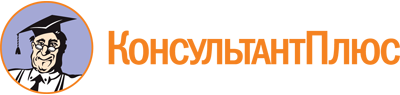 Постановление Правительства Ставропольского края от 20.02.2024 N 74-п
"Об утверждении Административного регламента предоставления Правительством Ставропольского края государственной услуги "Предоставление за счет средств бюджета Ставропольского края субсидий на финансовое обеспечение затрат на поддержку социально ориентированных некоммерческих организаций, реализующих социальные проекты в Ставропольском крае"Документ предоставлен КонсультантПлюс

www.consultant.ru

Дата сохранения: 20.05.2024
 Nп/пВариант предоставления государственной услугиЗначение признака заявителя123Результат предоставления государственной услуги "Принятие Правительством Ставропольского края решения о предоставлении субсидии заявителю и размере предоставляемой субсидии"Результат предоставления государственной услуги "Принятие Правительством Ставропольского края решения о предоставлении субсидии заявителю и размере предоставляемой субсидии"1.Вариант 1заявитель, от имени которого обратилось лицо, имеющее право действовать от имени заявителя без доверенности2.Вариант 2заявитель, от имени которого обратилось лицо, не обладающее правом действовать от имени заявителя без доверенностиРезультат предоставления государственной услуги "Принятие Правительством Ставропольского края решения об отказе заявителю в предоставлении субсидии"Результат предоставления государственной услуги "Принятие Правительством Ставропольского края решения об отказе заявителю в предоставлении субсидии"3.Вариант 3заявитель, от имени которого обратилось лицо, имеющее право действовать от имени заявителя без доверенности4.Вариант 4заявитель, от имени которого обратилось лицо, не обладающее правом действовать от имени заявителя без доверенностиNп/пНаименование общего признака заявителяЗначение общего признака заявителя123Результат предоставления государственной услуги "Принятие Правительством Ставропольского края решения о предоставлении субсидии заявителю и размере предоставляемой субсидии"Результат предоставления государственной услуги "Принятие Правительством Ставропольского края решения о предоставлении субсидии заявителю и размере предоставляемой субсидии"1.Категория заявителясоциально ориентированная некоммерческаяорганизация, которой признаетсянекоммерческая организация, созданная ворганизационно-правовой формеобщественной организации (за исключениемполитической партии), общественногодвижения, фонда (за исключением личногофонда), частного (общественного)учреждения, автономной некоммерческойорганизации, ассоциации (союза),религиозной организации, казачьегообщества или общины коренныхмалочисленных народов РоссийскойФедерации, не имеющая учредителя,являющегося государственным органом,органом местного самоуправления илипублично-правовым образованием,осуществляющая деятельность,направленную на решение социальныхпроблем, развитие гражданского обществав Ставропольском крае, а также видыдеятельности, предусмотренные          1статьей 31  Федерального закона "Онекоммерческих организациях" и статьей 8Закона Ставропольского края "Огосударственной поддержке социальноориентированных некоммерческихорганизаций в Ставропольском крае",зарегистрированная в установленномзаконодательством Российской Федерациипорядке на территории Ставропольскогокрая и осуществляющая деятельность наего территории, за исключениемдеятельности в сфере социальнойподдержки и защиты ветеранов,оказания общественно полезных услуг,исполнения государственного социальногозаказа на оказание государственных услугв социальной сфере, и реализующаясоциальные проекты в Ставропольском крае2.Лицо, обратившееся за предоставлением государственной услуги от имени заявителяимеющее право действовать от имени заявителя без доверенности;2.Лицо, обратившееся за предоставлением государственной услуги от имени заявителяне обладающее правом действовать от имени заявителя без доверенности2.Результат предоставления государственной услуги "Принятие Правительством Ставропольского края решения об отказе заявителю в предоставлении субсидии"Результат предоставления государственной услуги "Принятие Правительством Ставропольского края решения об отказе заявителю в предоставлении субсидии"3.Категория заявителясоциально ориентированная некоммерческаяорганизация, которой признаетсянекоммерческая организация, созданная ворганизационно-правовой формеобщественной организации (за исключениемполитической партии), общественногодвижения, фонда (за исключением личногофонда), частного (общественного)учреждения, автономной некоммерческойорганизации, ассоциации (союза),религиозной организации, казачьегообщества или общины коренныхмалочисленных народов РоссийскойФедерации, не имеющая учредителя,являющегося государственным органом,органом местного самоуправления илипублично-правовым образованием,осуществляющая деятельность,направленную на решение социальныхпроблем, развитие гражданского обществав Ставропольском крае, а также видыдеятельности, предусмотренные          1статьей 31  Федерального закона "Онекоммерческих организациях" и статьей 8Закона Ставропольского края "Огосударственной поддержке социальноориентированных некоммерческихорганизаций в Ставропольском крае",зарегистрированная в установленномзаконодательством Российской Федерациипорядке на территории Ставропольскогокрая и осуществляющая деятельность наего территории, за исключениемдеятельности в сфере социальнойподдержки и защиты ветеранов, оказанияобщественно полезных услуг, исполнениягосударственного социального заказа наоказание государственных услуг всоциальной сфере, и реализующаясоциальные проекты в Ставропольском крае4.Лицо, обратившееся за предоставлением государственной услуги от имени заявителяимеющее право действовать от имени заявителя без доверенности;4.Лицо, обратившееся за предоставлением государственной услуги от имени заявителяне обладающее правом действовать от имени заявителя без доверенности